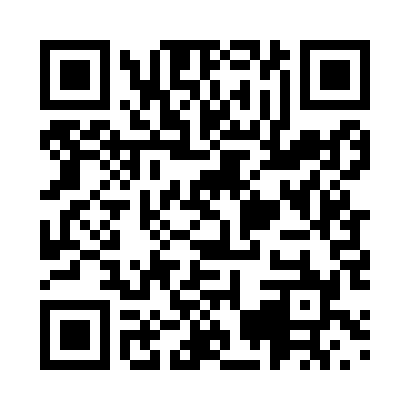 Prayer times for Beladice, SlovakiaWed 1 May 2024 - Fri 31 May 2024High Latitude Method: Angle Based RulePrayer Calculation Method: Muslim World LeagueAsar Calculation Method: HanafiPrayer times provided by https://www.salahtimes.comDateDayFajrSunriseDhuhrAsrMaghribIsha1Wed3:165:2712:445:488:0110:042Thu3:135:2612:445:498:0310:063Fri3:115:2412:445:498:0410:084Sat3:085:2212:445:508:0610:115Sun3:055:2112:445:518:0710:136Mon3:025:1912:435:528:0810:167Tue3:005:1812:435:538:1010:188Wed2:575:1612:435:548:1110:219Thu2:545:1512:435:548:1310:2310Fri2:515:1312:435:558:1410:2511Sat2:495:1212:435:568:1510:2812Sun2:465:1012:435:578:1710:3113Mon2:435:0912:435:588:1810:3314Tue2:405:0812:435:588:1910:3615Wed2:385:0612:435:598:2110:3816Thu2:355:0512:436:008:2210:4117Fri2:325:0412:436:018:2310:4318Sat2:295:0312:436:018:2410:4619Sun2:275:0212:436:028:2610:4820Mon2:265:0012:436:038:2710:5121Tue2:264:5912:436:048:2810:5322Wed2:264:5812:446:048:2910:5423Thu2:254:5712:446:058:3110:5424Fri2:254:5612:446:068:3210:5525Sat2:254:5512:446:068:3310:5526Sun2:244:5412:446:078:3410:5627Mon2:244:5412:446:088:3510:5628Tue2:244:5312:446:088:3610:5729Wed2:244:5212:446:098:3710:5730Thu2:234:5112:446:108:3810:5831Fri2:234:5112:456:108:3910:58